Конспект занятия по нетрадиционному рисованию в средней группе.                                                                                                           Подготовила Педагог дополнительного образования:                  Сигарева Светлана Виталиевна.Тема: «Морозные узоры» Техника: «рисование свечой»Цели занятия:Вызвать у детей интерес к зимним явлениям природы.Развивать зрительную наблюдательность, способность замечать необычное в окружающем мире и желание отразить увиденное в своем творчестве.Совершенствовать умения и навыки детей в свободном экспериментировании с изобразительным материалом, помочь детям освоить метод спонтанного рисования.Развивать воображение, творчество.Материал для занятия:- альбомный лист;- кусочек свечки;- акварельные краски;- кисть .Предварительная работа: наблюдения за морозными узорами на окнах в зимнее время.                                                           Ход занятия                                           1. Организационная частьПедагог предлагает детям загадки:  С неба звезды падают, Лягут на поля.  Пусть под  ними скроетсяЧерная земля.Много-много звездочек,Тонких, как стекло;Звездочки холодные,А земле тепло. (Снежинки)Морозно в белом январе, Деревья тонут в серебре. Кусты, березы и осины. Украсил блеском светлый... (иней).Гуляю в полелетаю на воле,Кручу, бурчу,Знать никого не хочу.Вдоль села пробегаю,Сугробы наметаю. (Метель)Какой это мастер На стекла нанес И листья, и травы, И заросли роз. (Мороз)Педагог. Молодцы, ребята, вы очень наблюдательны, поэтому правильно отгадали загадки. Скажите, а когда бывают все эти явления природы, в какое время года?Дети. Зимой.Педагог. А кто зиме верный и незаменимый помощник?Дети. Мороз.Педагог. Правильно. Как наступает зима, приходят и холода. По свету гуляет Мороз. Прохаживается он по лесам и полям, городам и селам. Приходил он и в наш дом. Постучался в окошко, а мы в это время спали и ничего не слышали. Оставил нам Мороз письмецо распрекрасное. Проснулись мы утром, посмотрели в окошко. Какое красивое! Расписное! Все в кружевах и узорах! Это Мороз написал, нарисовал: веточки — травинки беленькие, снежинки, цветы ледяные, листочки пальм, перышки диковинных птиц, завитушки и крючочки студеные...     Волшебник                      Мороз — волшебник, это видно сразу:Я свой альбом еще не открывал,                                               А он уже без кисточек и красокВсе окна за ночь нам разрисовал.                                                                                          Д. ЧуякоПедагог. Ребята, а как вы думаете, как Мороз эти узоры рисует?Мнения детей: Дует на стекла холодом, по волшебству, бросает на окна снежинки, и они приклеиваются к окошку.Педагог. На самом деле от холодного, морозного воздуха капельки воды, которые присутствуют в воздухе, оседают на холодном стекле, замерзают и превращаются в льдинки, похожие на тончайшие иголочки, которые расходятся в разные стороны по стеклу. За холодную ночь их образуется много-много, они как бы наращиваются друг на друга. И в итоге получаются разные узоры и рисунки, в которых можно даже увидеть очертания знакомых предметов. Вот, оказывается, как образуются морозные узоры, а художником здесь, без сомнений, является Мороз. Мы с вами имели возможность наблюдать их, вспомните, кто и что увидел в рисунках Мороза?Ответы детей: Елочку, снежинки, снеговика, цветы, птиц и др.Педагог. Ребята, а как вы думаете, мы с вами смогли бы нарисовать узоры таким образом, чтобы вначале они были не видны, а потом вдруг проявились, как у Мороза?Дети. Нет.Педагог. А на самом деле возможно: оказывается, есть такие материалы, рисуя которыми мы сначала получаем практически невидимые узоры, но, если их сверху покрыть акварельными красками, узоры проявятся, как будто проявляется фотопленка. Этот способ . рисования называется «фотокопией».Педагог предлагает детям взять в руки кусочки свечки  и попробовать провести ими по дополнительному листу бумаги, чтобы убедиться в том, что свеча не оставляет видимых следов. Затем покрыть сверху краской, понаблюдать за проявлением невидимого рисунка.Педагог. Ребята, а как вы думаете, почему линии, сделанные свечой, не окрашиваются, как лист бумаги, где рисунка нет?Мнения детей.Педагог. Свечка состоит из вещества — воска, который отталкивает воду, она как будто скатывается с его поверхности. Поэтому рисунок, выполненный водоотталкивающим материалом, проявляется после нанесения на него акварельной краски, разведенной водой.Сегодня мы с вами попробуем сотворить волшебство — нарисуем морозный узор, только при помощи свечи. Но вначале нужно произнести волшебное зимнее заклинание, чтобы у нас с вами все получилось не хуже, чем у самого Мороза:                    Физкультминутка: Заклинания Зимы (отрывок из стихотворения)Лягте, мягкие снега.          Стоя в кругу, поднять руки над головой,           На леса и на луга             плавно опустить их через стороны внизТропы застелите,              Руки — перед собой, плавно поочередно Ветви опушите.               покачать ими вверх-вниз.На окошках, Дед Мороз,       Имитировать движение рисования Разбросай хрустальных роз,  «кистью» в произвольном направлении поочередно Легкие виденья,               правой, левой руками.Хитрые сплетенья.Зачаруй сердца людей          Поднять руки над головой, Красотой своих затей:         , плавно опустить их через стороны вниз. В светлые узоры                                          Пусть вникают взоры        Ты, Метелица, чуди,          Хороводы заводи,               Присесть, встать, поднять руки вверх,Взвейся вихрем белым           покружиться вокруг себя.                                                                                                         М. Пожарова2. Практическая часть1.Продумать содержание будущего узора.2.Выполнить рисунок при помощи свечи, соблюдая правило заполнения листа узором: начинать рисовать лучше всего в его верхней части, спускаться вниз по мере заполнения листа невидимым узором, чтобы рисуемые элементы не накладывались друг на друга.3.Готовый рисунок покрыть поверх акварельной краской оттенками голубого или фиолетового цвета, во избежание размокания листа не наносить краску многократно на одно и то же место, покрывать лист равномерно, не оставляя пустых мест.3. Итог занятияПолюбоваться с детьми на получившиеся волшебные узоры.На стекле морозный иней.Сколько черточек и линий! Знаю только я одна, Кто стоит там у окна...                               Н. Френкель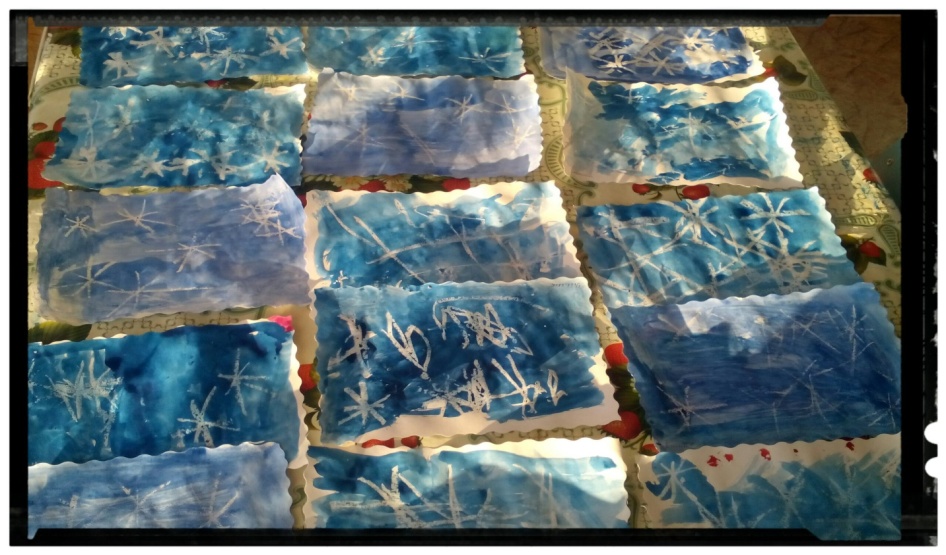 